横山桥初级中学教师家访记录表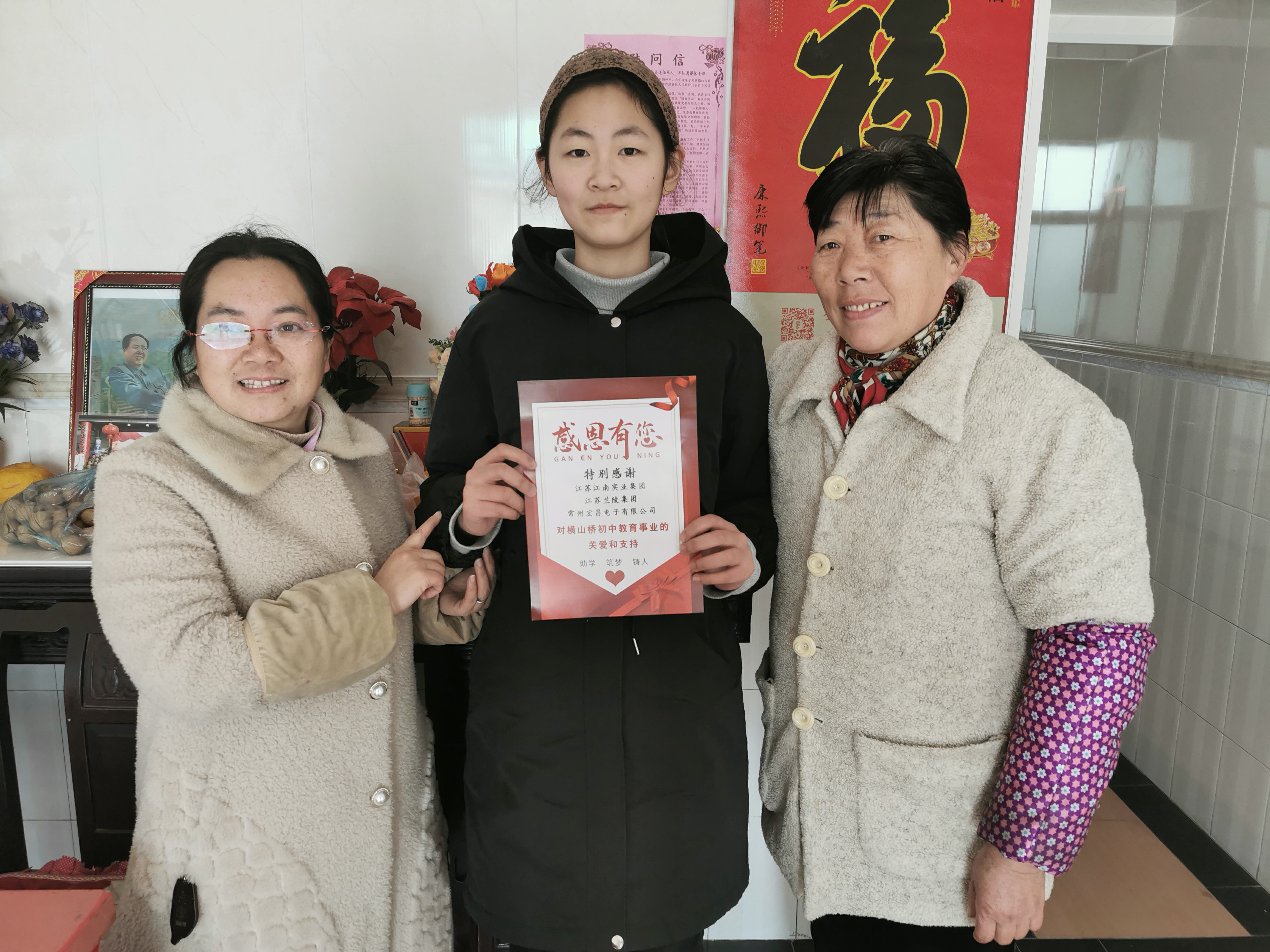 教师姓名吴敏亚陪同教师姓名学生班级姓名章骏南 七4班家长姓名章骏南爷爷和奶奶学生家庭住址五一章家桥18号五一章家桥18号五一章家桥18号家访时间2021.1.28下午2021.1.28下午2021.1.28下午家访原因期末考试退步较大，了解家里作业看书情况期末考试退步较大，了解家里作业看书情况期末考试退步较大，了解家里作业看书情况家访手记妈妈常年在上海，爸爸工作较忙。家里是奶奶管得多。学习比较自觉，就是数学退步较大。多做一些练习，不懂就问，争取有所提高。妈妈常年在上海，爸爸工作较忙。家里是奶奶管得多。学习比较自觉，就是数学退步较大。多做一些练习，不懂就问，争取有所提高。妈妈常年在上海，爸爸工作较忙。家里是奶奶管得多。学习比较自觉，就是数学退步较大。多做一些练习，不懂就问，争取有所提高。家长反馈平时做作业时老是拿手机与同学聊天，这个习惯不好。有点娇气，吃菜挑三拣四。课外练习做得不多，希望老师多说说她。平时做作业时老是拿手机与同学聊天，这个习惯不好。有点娇气，吃菜挑三拣四。课外练习做得不多，希望老师多说说她。平时做作业时老是拿手机与同学聊天，这个习惯不好。有点娇气，吃菜挑三拣四。课外练习做得不多，希望老师多说说她。